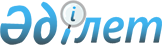 Павлодар облысы бойынша 2023 жылға арналған агроөнеркәсіптік кешен саласындағы кейбір мәселелері туралыПавлодар облысы әкімдігінің 2023 жылғы 27 ақпандағы № 46/2 қаулысы. Павлодар облысының Әділет департаментінде 2023 жылғы 2 наурызда № 7313 болып тіркелді.
      Қазақстан Республикасының "Агроөнеркәсіптік кешенді және ауылдық аумақтарды дамытуды мемлекеттік реттеу туралы" Заңының 11-бабы 2-тармағының 4), 7) тармақшаларына, Қазақстан Республикасы Ауыл шаруашылығы министрінің 2019 жылғы 15 наурыздағы "Асыл тұқымды мал шаруашылығын дамытуды, мал шаруашылығының өнімділігін және өнім сапасын арттыруды субсидиялау қағидаларын бекіту туралы" № 108 бұйрығына сәйкес (Нормативтік құқықтық актілерді мемлекеттік тіркеу тізілімінде № 18404 болып тіркелген) Павлодар облысының әкімдігі ҚАУЛЫ ЕТЕДІ:
      1. Мыналар:
      1) осы қаулының 1-қосымшасына сәйкес Павлодар облысы бойынша 2023 жылға арналған асыл тұқымды мал шаруашылығын дамытуды, мал шаруашылығы өнімінің өнімділігі мен сапасын арттыруды субсидиялау бағыттары бойынша субсидиялар көлемдері;
      2) осы қаулының 2-қосымшасына сәйкес ауыл шаруашылығы жануарларының аналық басының азығына жұмсалған шығындар құнын арзандатуға субсидиялар нормативтері;
      3) осы қаулының 3-қосымшасына сәйкес ауыл шаруашылығы жануарларының аналық басының азығына жұмсалған шығындар құнын арзандатуға субсидиялар алушыларға қойылатын өлшемшарттар және субсидиялар алуға арналған өтінім беру мерзімдері бекітілсін. 
      2. "Павлодар облысының ауыл шаруашылығы басқармасы" мемлекеттік мекемесі заңнамамен белгіленген тәртіпте:
      осы қаулыны аумақтық әділет органында мемлекеттік тіркеуді;
      осы қаулыны ресми жарияланғаннан кейін оның Павлодар облысы әкімдігінің интернет-ресурсында орналастыруды қамтамасыз етсін.
      3. Осы қаулының орындалуын бақылау Павлодар облысы әкімінің орынбасары С.Б. Батырғұжиновке жүктелсiн.
      4. Осы қаулы оның алғашқы ресми жарияланған күнінен бастап қолданысқа енгізіледі.
       "КЕЛІСІЛДІ"
      Қазақстан Республикасы
      Ауыл шаруашылығы министрлігі Асыл тұқымды мал шаруашылығын дамытуды, мал шаруашылығы өнімінің өнімділігі мен сапасын арттыруды субсидиялау бағыттары бойынша субсидиялар көлемдері
      Ескерту. 1-қосымша жаңа редакцияда – Павлодар облысы әкімдігінің 19.12.2023 № 331/4 (алғашқы ресми жарияланған күнінен бастап қолданысқа енгізіледі) қаулысымен.
      Ескертпе:
      * - Қазақстан Республикасы Ауыл шаруашылығы министрінің 2019 жылғы 15 наурыздағы № 108 бұйрығымен бекітілген Асыл тұқымды мал шаруашылығын дамытуды, мал шаруашылығының өнімділігін және өнім сапасын арттыруды субсидиялау қағидаларының 17-тармағына сәйкес (Нормативтік құқықтық актілерді мемлекеттік тіркеу тізілімінде № 18404 болып тіркелген) резервке (күту парағына) келіп түскен өтінімдер бойынша субсидияларды төлеу жергілікті атқарушы органның (көрсетілетін қызметті берушінің) субсидиялау бағыттары бойынша субсидиялар көлемдері бекітілген қаулысы негізінде келесі қаржы жылы қосымша бюджет қаражаты бөлінген кезде өтінімдердің келіп түскен күніне және уақытына сәйкес кезектілік бойынша жүзеге асырылады.
      ** - Қазақстан Республикасы Ауыл шаруашылығы министрінің 2019 жылғы 15 наурыздағы № 108 бұйрығымен бекітілген Асыл тұқымды мал шаруашылығын дамытуды, мал шаруашылығының өнімділігін және өнім сапасын арттыруды субсидиялау қағидаларының 10-тармағына сәйкес (Нормативтік құқықтық актілерді мемлекеттік тіркеу тізілімінде № 18404 болып тіркелген) 2022 жылғы 20 желтоқсанға (қоса алғанда) дейін күрке тауық етін өндіру құнын арзандатуға субсидиялау нормативі 200 теңге қолданылады, 2023 жылғы 1 қаңтардан бастап 100 теңге нормативі қолданылады.
      *** - Қазақстан Республикасы Ауыл шаруашылығы министрінің 2019 жылғы 15 наурыздағы № 108 бұйрығымен (Нормативтік құқықтық актілерді мемлекеттік тіркеу тізілімінде № 18404 болып тіркелген) бекітілген асыл тұқымды мал шаруашылығын дамытуды, мал шаруашылығының өнімділігін және өнім сапасын арттыруды субсидиялау қағидаларына 1-қосымшаның ескертпесіне сәйкес, жануарлардың барлық түрлерін, етті бағыттағы құстардың ата-енелік/ата-тектік нысандағы асыл тұқымды тәуліктік балапанын, асыл тұқымды құстан алынған жұмыртқа бағытындағы финалдық нысандағы тәуліктік балапанды, ірі қара малдың және қойлардың эмбриондарын сатып алу бекітілген нормативтерге сәйкес субсидияланады, ал бекітілген нормативтен сатып алу құнының жартысы асып кеткен жағдайда, субсидиялау сатып алу құнының 50% - ына тең мөлшерде жүзеге асырылады.
      Сүтті және сүтті-етті тұқымды асыл тұқымды бұқаның ұрығын сатып алу құнының 100%-на дейін субсидияланады, бірақ бекітілген нормативтерден аспайды. Ауыл шаруашылығы жануарларының аналық басының азығына жұмсалған шығындар құнын арзандатуға субсидиялар нормативтері
      Ескерту. 2-қосымша жаңа редакцияда – Павлодар облысы әкімдігінің 08.09.2023 № 220/3 (алғашқы ресми жарияланған күнінен бастап қолданысқа енгізіледі) қаулысымен. Ауыл шаруашылығы жануарларының аналық басының азығына жұмсалған шығындар құнын арзандатуға субсидиялар алушыларға қойылатын өлшемшарттары және субсидиялар алуға арналған өтінім беру мерзімдері
      Ескерту. 3-қосымша жаңа редакцияда – Павлодар облысы әкімдігінің 08.09.2023 № 220/3 (алғашқы ресми жарияланған күнінен бастап қолданысқа енгізіледі) қаулысымен.
      Ескертпе:
      аббревиатуралардың толық жазылуы:
      АЖБ – ауыл шаруашылығы жануарларын бірдейлендіру жөніндегі дерекқор;
      САЖ – субсидиялаудың ақпараттық жүйесі;
      САТЖАҚ – селекциялық және асыл тұқымдық жұмыстың ақпараттық қоры.
					© 2012. Қазақстан Республикасы Әділет министрлігінің «Қазақстан Республикасының Заңнама және құқықтық ақпарат институты» ШЖҚ РМК
				
      Павлодар облысының әкімі 

А. Байханов
Павлодар облысы
әкімдігінің 2023 жылғы
27 ақпандағы № 46/2
қаулысына 1-қосымша
№
Субсидиялау бағытының атауы
Өлшем бірлігі
1 бірлікке арналған субсидиялар нормативі, теңге
Субсидияланатын көлем
Субсидиялар сомасы,
мың теңге
Жергілікті бюджеттен субсидиялар көлемдері
Жергілікті бюджеттен субсидиялар көлемдері
Жергілікті бюджеттен субсидиялар көлемдері
Жергілікті бюджеттен субсидиялар көлемдері
Жергілікті бюджеттен субсидиялар көлемдері
Жергілікті бюджеттен субсидиялар көлемдері
Етті және етті-сүтті мал шаруашылығы
Етті және етті-сүтті мал шаруашылығы
Етті және етті-сүтті мал шаруашылығы
Етті және етті-сүтті мал шаруашылығы
Етті және етті-сүтті мал шаруашылығы
Етті және етті-сүтті мал шаруашылығы
Селекциялық және асыл тұқымдық жұмыс жүргізу:
Селекциялық және асыл тұқымдық жұмыс жүргізу:
Селекциялық және асыл тұқымдық жұмыс жүргізу:
Селекциялық және асыл тұқымдық жұмыс жүргізу:
Селекциялық және асыл тұқымдық жұмыс жүргізу:
1
Ірі қара малдың тауарлық аналық басы
бас/шағылыстыру маусымы
10 000
74 826
748 260
2
Ірі қара малдың асыл тұқымды аналық басы
бас/шағылыстыру маусымы
15 000
18 628
279 420
3
Етті, етті-сүтті тұқымдардың асыл тұқымды тұқымдық бұқасын сатып алу
сатып алынған бас
150 000
1 991
298 650
Ірі қара малдың асыл тұқымды аналық басын сатып алу:
Ірі қара малдың асыл тұқымды аналық басын сатып алу:
Ірі қара малдың асыл тұқымды аналық басын сатып алу:
Ірі қара малдың асыл тұқымды аналық басын сатып алу:
Ірі қара малдың асыл тұқымды аналық басын сатып алу:
4
Отандық
сатып алынған бас
150 000
2 666
399 900
5
Ірі қара малдың тұқымдық шығу тегіне сәйкес келетін импортталған аналық басын сатып алу
сатып алынған бас
150 000
35
5 250
6
Бордақылау алаңдарына бордақылау үшін немесе сою қуаты тәулігіне 50 бас ірі қара мал болатын ет өңдеуші кәсіпорындарға өткізілген немесе ауыстырылған ірі қара малдың еркек дарақтарының (оның ішінде сүтті және сүтті-етті тұқымдардың еркек дарақтары) құнын арзандату
тірідей салмағы, килограмм
200
1 710 199
342 039,8
Барлық сомасы
2 073 519,8
Сүтті және сүтті-етті мал шаруашылығы
Сүтті және сүтті-етті мал шаруашылығы
Сүтті және сүтті-етті мал шаруашылығы
Сүтті және сүтті-етті мал шаруашылығы
Сүтті және сүтті-етті мал шаруашылығы
Сүтті және сүтті-етті мал шаруашылығы
Сүтті және сүтті-етті тұқымдардың асыл тұқымды бұқасының ұрығын сатып алу:
Сүтті және сүтті-етті тұқымдардың асыл тұқымды бұқасының ұрығын сатып алу:
Сүтті және сүтті-етті тұқымдардың асыл тұқымды бұқасының ұрығын сатып алу:
Сүтті және сүтті-етті тұқымдардың асыл тұқымды бұқасының ұрығын сатып алу:
Сүтті және сүтті-етті тұқымдардың асыл тұқымды бұқасының ұрығын сатып алу:
7
Бір жынысты
сатып алынған доза
10 000
300
3 000
8
Қос жынысты ***
сатып алынған доза
5 000
712
2 270,48
Ірі қара малдың асыл тұқымды аналық басын сатып алу:
Ірі қара малдың асыл тұқымды аналық басын сатып алу:
Ірі қара малдың асыл тұқымды аналық басын сатып алу:
Ірі қара малдың асыл тұқымды аналық басын сатып алу:
Ірі қара малдың асыл тұқымды аналық басын сатып алу:
9
Отандық ***
сатып алынған бас
200 000
314
49 931,5
10
Аустралия, Солтүстік және Оңтүстік Америка, Еуропа елдерінен импортталған
сатып алынған бас
400 000
1 950
780 000
Сүт өндіру құнын арзандату:
Сүт өндіру құнын арзандату:
Сүт өндіру құнын арзандату:
Сүт өндіру құнын арзандату:
Сүт өндіру құнын арзандату:
11
Бағымдағы сиырларының саны 600 бастан басталатын шаруашылық
өткізілген немесе өңделген килограмм
45
58 919 709
2 651 386,905
12
Бағымдағы сиырларының саны 400 бастан басталатын шаруашылық
өткізілген немесе өңделген килограмм
30
2 655 115
79 653,45
13
Бағымдағы сиырларының саны 50 бастан басталатын шаруашылық
өткізілген немесе өңделген килограмм
20
843 407
16 868,14
14
Ауыл шаруашылығы кооперативі
өткізілген немесе өңделген килограмм
20
15 000 003
300 000,06
15
Шаруа (фермер) қожалықтарында және ауыл шаруашылығы кооперативтерінде сүтті және сүтті-етті бағытындағы ірі қара малдың аналық басын қолдан ұрықтандыру жөніндегі көрсетілетін қызметтер үшін асыл тұқымды және дистрибьютерлік орталықтарды субсидиялау
ағымдағы жылы ұрықтандырылған бас
5 000
431
2 155
Барлық сомасы
3 885 265,535
Етті құс шаруашылығы
Етті құс шаруашылығы
Етті құс шаруашылығы
Етті құс шаруашылығы
Етті құс шаруашылығы
Етті құс шаруашылығы
16
Күрке тауық етін өндіру құнын арзандату *
өткізілген килограмм
200
338 371
67 674,2
17
Күрке тауық етін өндіру құнын арзандату **
өткізілген килограмм
100
859 735
85 973,5
Барлық сомасы
153 647,7
Жұмыртқалы құс шаруашылығы
Жұмыртқалы құс шаруашылығы
Жұмыртқалы құс шаруашылығы
Жұмыртқалы құс шаруашылығы
Жұмыртқалы құс шаруашылығы
Жұмыртқалы құс шаруашылығы
18
Асыл тұқымды құстардан алынған жұмыртқа бағытындағы финалдық нысандағы тәуліктік балапан сатып алу
сатып алынған бас
60
416 700
25 002
Тағамдық жұмыртқа өндіру құнын арзандату (2023 жылғы 1 қаңтарға дейін қолданыста болады) : *
Тағамдық жұмыртқа өндіру құнын арзандату (2023 жылғы 1 қаңтарға дейін қолданыста болады) : *
Тағамдық жұмыртқа өндіру құнын арзандату (2023 жылғы 1 қаңтарға дейін қолданыста болады) : *
Тағамдық жұмыртқа өндіру құнын арзандату (2023 жылғы 1 қаңтарға дейін қолданыста болады) : *
Тағамдық жұмыртқа өндіру құнын арзандату (2023 жылғы 1 қаңтарға дейін қолданыста болады) : *
19
5 миллион данадан басталатын нақты өндіріс
өткізілген дана
3
11 220 655
33 661,965
Барлық сомасы
58 663,965
Қой шаруашылығы
Қой шаруашылығы
Қой шаруашылығы
Қой шаруашылығы
Қой шаруашылығы
Қой шаруашылығы
Селекциялық және асыл тұқымдық жұмыс жүргізу:
Селекциялық және асыл тұқымдық жұмыс жүргізу:
Селекциялық және асыл тұқымдық жұмыс жүргізу:
Селекциялық және асыл тұқымдық жұмыс жүргізу:
Селекциялық және асыл тұқымдық жұмыс жүргізу:
20
Қойлардың асыл тұқымды аналық басы
бас/шағылыстыру маусымы
4 000
14 999
59 996
21
Қойлардың тауарлық аналық басы
бас/шағылыстыру маусымы
2 500
27 306
68 265
22
Отандық асыл тұқымды қойлар сатып алу ***
сатып алынған бас
15 000
4 573
68 511
23
Импортталған асыл тұқымды аналық қойларды сатып алу
сатып алынған бас
30 000
132
3 960
24
Импортталған асыл тұқымды тұқымдық қошқарлар сатып алу
сатып алынған бас
150 000
10
1 500
Барлық сомасы
202 232
Жылқы шаруашылығы
Жылқы шаруашылығы
Жылқы шаруашылығы
Жылқы шаруашылығы
Жылқы шаруашылығы
Жылқы шаруашылығы
25
Өнімді бағыттағы асыл тұқымды тұқымдық айғырлар сатып алу
сатып алынған бас
100 000
2
200
Барлық сомасы
200
Шошқа шаруашылығы
Шошқа шаруашылығы
Шошқа шаруашылығы
Шошқа шаруашылығы
Шошқа шаруашылығы
Шошқа шаруашылығы
26
Шошқалардың аналық және шошқа басын толықтыратын басымен селекциялық және асыл тұқымдық жұмыстар жүргізу
бас/шағылыстыру маусымы
40 000
6 250
250 000
Барлық сомасы
250 000
Жергілікті бюджет қаражаты есебінен:
Жергілікті бюджет қаражаты есебінен:
Жергілікті бюджет қаражаты есебінен:
Жергілікті бюджет қаражаты есебінен:
Жергілікті бюджет қаражаты есебінен:
Жергілікті бюджет қаражаты есебінен:
27
Балара ұяларымен селекциялық және тұқымдық жұмыс жүргізу
балара ұясы/маусым 
5 000
3 700
18 500
Ауыл шаруашылығы малдарының азығына жұмсалған шығындар құнын арзандату : 
Ауыл шаруашылығы малдарының азығына жұмсалған шығындар құнын арзандату : 
Ауыл шаруашылығы малдарының азығына жұмсалған шығындар құнын арзандату : 
Ауыл шаруашылығы малдарының азығына жұмсалған шығындар құнын арзандату : 
Ауыл шаруашылығы малдарының азығына жұмсалған шығындар құнын арзандату : 
28
Сүтті және сүтті-етті бағыттағы ірі қара малдың аналық басы *
бас
50 000
684
34 200
29
Сүтті және сүтті-етті бағыттағы ірі қара малдың аналық басы
бас
40 000
18 764
750 560
30
Ірі қара малдың аналық басы *
бас
7 000
6 935
48 545
31
Ірі қара малдың аналық басы
бас
15 000
111 393
1 670 895
32
Ұсақ малдың аналық басы *
бас
3 000
45 526
136 578
33
Ұсақ малдың аналық басы
бас
5 000
115 709
578 545
34
Бие сүтін өндіру және өңдеу құнын арзандату
килограмм
60
40 000
2 400
Барлық сомасы
3 240 223
Барлығы
9 863 752
Республикалық бюджеттен субсидиялар көлемдері *
Республикалық бюджеттен субсидиялар көлемдері *
Республикалық бюджеттен субсидиялар көлемдері *
Республикалық бюджеттен субсидиялар көлемдері *
Республикалық бюджеттен субсидиялар көлемдері *
Республикалық бюджеттен субсидиялар көлемдері *
Етті және етті-сүтті мал шаруашылығы
Етті және етті-сүтті мал шаруашылығы
Етті және етті-сүтті мал шаруашылығы
Етті және етті-сүтті мал шаруашылығы
Етті және етті-сүтті мал шаруашылығы
Етті және етті-сүтті мал шаруашылығы
1
Ірі қара малдың тауарлық аналық басы
бас/шағылыстыру маусымы
10 000
3 024
30 240
2
Ірі қара малдың асыл тұқымды аналық басы
бас/шағылыстыру маусымы
15 000
236
3 540
3
Табынның өсімін молайту үшін пайдаланылатын етті және етті-сүтті тұқымдардың асыл тұқымды тұқымдық бұқасын күтіп-бағу
бас/шағылыстыру маусымы
100 000
4
400
4
Етті, етті-сүтті тұқымдардың асыл тұқымды тұқымдық бұқасын сатып алу ***
сатып алынған бас
150 000
395
59 246,5
Ірі қара малдың асыл тұқымды аналық басын сатып алу:
Ірі қара малдың асыл тұқымды аналық басын сатып алу:
Ірі қара малдың асыл тұқымды аналық басын сатып алу:
Ірі қара малдың асыл тұқымды аналық басын сатып алу:
Ірі қара малдың асыл тұқымды аналық басын сатып алу:
5
Отандық
сатып алынған бас
150 000
382
57 300
6
Бордақылау алаңдарына бордақылау үшін немесе сою қуаты тәулігіне 50 бас ірі қара мал болатын ет өңдеуші кәсіпорындарға өткізілген немесе ауыстырылған ірі қара малдың еркек дарақтарының (оның ішінде сүтті және сүтті-етті тұқымдардың еркек дарақтары) құнын арзандату
тірідей салмағы, килограмм
200
636 857
127 371,4
Барлық сомасы
278 097,9
Сүтті және сүтті-етті мал шаруашылығы
Сүтті және сүтті-етті мал шаруашылығы
Сүтті және сүтті-етті мал шаруашылығы
Сүтті және сүтті-етті мал шаруашылығы
Сүтті және сүтті-етті мал шаруашылығы
Сүтті және сүтті-етті мал шаруашылығы
Сүтті және сүтті-етті тұқымдардың асыл тұқымды бұқасының ұрығын сатып алу:
Сүтті және сүтті-етті тұқымдардың асыл тұқымды бұқасының ұрығын сатып алу:
Сүтті және сүтті-етті тұқымдардың асыл тұқымды бұқасының ұрығын сатып алу:
Сүтті және сүтті-етті тұқымдардың асыл тұқымды бұқасының ұрығын сатып алу:
Сүтті және сүтті-етті тұқымдардың асыл тұқымды бұқасының ұрығын сатып алу:
7
Қос жынысты 
сатып алынған доза
5 000
168
840
Ірі қара малдың асыл тұқымды аналық басын сатып алу:
Ірі қара малдың асыл тұқымды аналық басын сатып алу:
Ірі қара малдың асыл тұқымды аналық басын сатып алу:
Ірі қара малдың асыл тұқымды аналық басын сатып алу:
Ірі қара малдың асыл тұқымды аналық басын сатып алу:
8
Отандық
сатып алынған бас
200 000
198
39 600
9
Аустралия, Солтүстік және Оңтүстік Америка, Еуропа елдерінен импортталған ***
сатып алынған бас
400 000
1 759
703 148,49
Сүт өндіру құнын арзандату:
Сүт өндіру құнын арзандату:
Сүт өндіру құнын арзандату:
Сүт өндіру құнын арзандату:
Сүт өндіру құнын арзандату:
10
Бағымдағы сиырларының саны 600 бастан басталатын шаруашылық
өткізілген немесе өңделген килограмм
45
19 497 162
877 372,29
11
Бағымдағы сиырларының саны 400 бастан басталатын шаруашылық
өткізілген немесе өңделген килограмм
30
6 769 668
203 090,04
12
Бағымдағы сиырларының саны 50 бастан басталатын шаруашылық
өткізілген немесе өңделген килограмм
20
1 002 280
20 045,6
13
Ауыл шаруашылығы кооперативі
өткізілген немесе өңделген килограмм
20
3 283 714
65 674,28
Барлық сомасы
1 909 770,7
Етті құс шаруашылығы
Етті құс шаруашылығы
Етті құс шаруашылығы
Етті құс шаруашылығы
Етті құс шаруашылығы
Етті құс шаруашылығы
14
Күрке тауық етін өндіру құнын арзандату 
өткізілген килограмм
100
481 321
48 132,1
Барлық сомасы
48 132,1
Жұмыртқалы құс шаруашылығы
Жұмыртқалы құс шаруашылығы
Жұмыртқалы құс шаруашылығы
Жұмыртқалы құс шаруашылығы
Жұмыртқалы құс шаруашылығы
Жұмыртқалы құс шаруашылығы
15
Асыл тұқымды құстардан алынған жұмыртқа бағытындағы финалдық нысандағы тәуліктік балапан сатып алу
сатып алынған бас
60
263 480
15 808,8
Барлық сомасы
15 808,8
Қой шаруашылығы
Қой шаруашылығы
Қой шаруашылығы
Қой шаруашылығы
Қой шаруашылығы
Қой шаруашылығы
Селекциялық және асыл тұқымдық жұмыс жүргізу:
Селекциялық және асыл тұқымдық жұмыс жүргізу:
Селекциялық және асыл тұқымдық жұмыс жүргізу:
Селекциялық және асыл тұқымдық жұмыс жүргізу:
Селекциялық және асыл тұқымдық жұмыс жүргізу:
16
Қойлардың тауарлық аналық басы
бас/шағылыстыру маусымы
2 500
9 895
24 737,5
17
Отандық асыл тұқымды қойлар сатып алу
сатып алынған бас
15 000
1 236
18 540
Барлық сомасы
43 277,5
Барлығы
2 295 087Павлодар облысы
әкімдігінің 2023 жылғы
27 ақпандағы № 46/2
қаулысына 2-қосымша
№
Субсидиялау бағыты
Өлшем 
бірлігі
1 бірлігіне арналған субсидиялар нормативтері, теңге
Ауыл шаруашылығы малдарының азығына жұмсалған шығындар құнын арзандату:
Ауыл шаруашылығы малдарының азығына жұмсалған шығындар құнын арзандату:
Ауыл шаруашылығы малдарының азығына жұмсалған шығындар құнын арзандату:
1
Сүтті және сүтті-етті бағыттағы ірі қара малдың аналық басы
бас
40 000
2
Ірі қара малдың аналық басы
бас
15 000
3
Ұсақ малдың аналық басы
бас
5 000Павлодар облысы
әкімдігінің 2023 жылғы
27 ақпандағы № 46/2
қаулысына 3-қосымша
№
Субсидиялау 
бағыты
Өлшемшарттар 
САЖ-да субсидиялау шарттарына сәйкестігін тексеру әдісі
Өтінімді беру мерзімі
1.
Ауыл шаруашылығы малдарының азығына жұмсалған шығындар құнын арзандату:
Өтінімді берген сәтте аналық мал басының САТЖАҚ-та және АЖБ-да тіркелуі және деректердің сәйкестігі
САТЖАҚ-пен және АЖБ-мен интеграцияланған өзара іс-қимыл
Ағымдағы жылғы 
15 қыркүйектен 20 желтоқсанға (қоса алғанда) дейін
1.1
Сүтті және сүтті етті бағыттағы ірі қара малдың аналық басы
Өтінімді берген сәтте меншікті аналық басының (18 айдан асқан сиыр мен қашарлардың) 600 бастан кем емес болуы
САТЖАҚ-пен және АЖБ-мен интеграцияланған өзара іс-қимыл
Ағымдағы жылғы 
15 қыркүйектен 20 желтоқсанға (қоса алғанда) дейін
1.2
Ірі қара малдың аналық басы
1) өтінімді берген сәтте меншікті аналық басының (18 айдан асқан сиыр мен қашарлардың) 1 және одан жоғары басқа дейін болуы;
2) жайылымның болуы
САТЖАҚ-пен және АЖБ-мен интеграцияланған өзара іс-қимыл
Ағымдағы жылғы 
15 қыркүйектен 20 желтоқсанға (қоса алғанда) дейін
1.3
Ұсақ малдың аналық басы
1) өтінімді берген сәтте меншікті қойдың/ешкінің аналық басының (12 айдан асқан) 1 және одан жоғары басқа дейін болуы;
2) жайылымның болуы
САТЖАҚ-пен және АЖБ-мен интеграцияланған өзара іс-қимыл
Ағымдағы жылғы 
15 қыркүйектен 20 желтоқсанға (қоса алғанда) дейін